ПРОЄКТ № 2502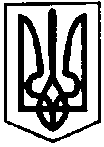 ПЕРВОЗВАНІВСЬКА СІЛЬСЬКА РАДАКРОПИВНИЦЬКОГО РАЙОНУ  КІРОВОГРАДСЬКОЇ ОБЛАСТІ_______ СЕСІЯ ВОСЬМОГО  СКЛИКАННЯРІШЕННЯвід «» _____ 2024 року                                                                               № с. ПервозванівкаПро внесення змін до Програми економічного і соціального розвитку Первозванівської сільської територіальної громади на 2022-2025 роки затверджену рішенням ХІV сесії VІІІ скликання Первозванівської сільської ради 22 грудня 2021 року № 1628Керуючись Законами України «Про місцеве самоврядування в Україні», статтею 15 Закону України «Про правовий режим воєнного стану, постановою Кабінету Міністрів України від 11 березня 2022 року № 252 «Деякі питання формування та виконання місцевих бюджетів у період воєнного стану», враховуючи Указ Президента України від 24 лютого 2022 року № 64 «Про введення воєнного стану в Україні (із змінами) та з метою виконання заходів правового режиму воєнного стану, сільська рада ВИРІШИЛА:Внести зміни до Програми економічного і соціально розвитку Первозванівської територіальної громади на 2022-2025 роки, затвердженої рішенням Первозванівської сільської ради № 1628 від 22.12.2021 року (із змінами) ( далі – Програма), а саме: викласти п.14 у новій редакції:14. ТЕХНОГЕННА БЕЗПЕКА, ЗАБЕЗПЕЧЕННЯ ЗАКОННОСТІ ТА ПРАВОПОРЯДКУ, ПІДТРИМКА ЗБРОЙНИХ СИЛ УКРАЇНИ ТА ІНШИХ ВІЙСЬКОВИХ ФОРМУВАНЬ, ДОПОМОГА РЕГІОНАМ, ЯКІ ПОСТРАЖДАЛИ ВІД БОЙОВИХ ДІЙ ВНАСЛІДОК ВОЄННОЇ АГРЕСІЇ РОСІЙСЬКОЇ ФЕДЕРАЦІЇГоловна мета: запобігання виникненню умов, що сприяють вчиненню правопорушень, удосконалення методів роботи з їх профілактики, забезпечення захисту конституційних прав та свобод людини на основі чітко визначених пріоритетів, створення умов для проведення ефективної правової та виховної роботи серед населення, поступове нарощування зусиль у цій справі правоохоронних органів, органів місцевого самоврядування та громадськості; забезпечення захисту населення і територій від надзвичайних ситуацій техногенного та природного характеру шляхом ефективного функціонування єдиної державної системи цивільного захисту, планування та впровадження комплексу організаційно-технічних та інших заходів, спрямованих на запобігання виникненню надзвичайних ситуацій, проведення ліквідації їх наслідків, зниження техногенних ризиків.Проблемні питання:можливість ускладнення криміногенної ситуації в громаді через погіршення економічної та соціальної ситуації в цілому;відсутність матеріально-технічної бази забезпечення техногенної безпеки.Цілі та завдання на 2022-2025 роки:реалізація заходів Програми цивільного захисту Первозванівської сільської ради на 2024-2026 роки;поліпшення стану пожежної та техногенної безпеки населених пунктів;забезпечення належного облаштування та безперебійного функціонування пунктів незламності на території громади;протидія найбільш актуальним для воєнного стану кримінальним правопорушенням, зокрема, пов’язаним з незаконним обігом зброї, боєприпасів та вибухових речовин, збутом наркотичних засобів, психотропних речовин, їх аналогів та прекурсорів, перекриття каналів їх надходження;реалізація заходів Комплексної програми профілактики злочинності і правопорушень на території Первозванівської сільської територіальної громади на 2024-2028 роки;реалізація заходів Комплексної програми протидії злочинності, підтримання публічної безпеки і порядку  на 2021-2025 роки;створення безпечного середовища в територіальній громаді шляхом реалізації проєкту «Поліцейський офіцер громади»;забезпечення безпеки освітнього середовища, реалізація проєкту «Безпечна школа»;надання у разі необхідності, відповідних субвенцій місцевим бюджетам регіонів, на територіях яких ведуться активні бойові дії через військову агресію російської федерації та/або мають деокуповані/окуповані території, для ліквідації негативних наслідків, спричинених воєнними діями;сприяння вирішенню питань, пов’язаних із задоволенням потреб Збройних Сил України, підрозділів територіальної оборони, Національної гвардії, СБУ, Національної поліції, ДСНС, інших утворених відповідно до законів України військових формувань, їх з’єднанням, військовим частинам, підрозділам, державним органам, установам (організаціям), які утримуються за рахунок бюджетних коштів, надання шефської та іншої допомоги щодо забезпечення військових частин паливно-мастильними матеріалами, матеріально-технічними засобами, проведення робіт ремонту приміщень, в яких розміщуються військові частини тощо;придбання спеціальної комунальної техніки з метою виконання заходів правового режиму воєнного стану.Очікувані результати:Захист населення громади від надзвичайних ситуацій техногенного та природного характеру;створення безпечних умов для належної життєдіяльності громадян в умовах воєнного стану;мінімізація злочинного впливу на молодь і підлітків, зниження рівня вживання наркотиків населенням.Контроль за виконанням даного рішення покласти постійну комісію сільської ради з питань бюджету, фінансів, соціально-економічного розвитку, інвестиційної політики, законності, діяльності ради, депутатської етики, регуляторної політики, регламенту, регулювання земельних відносин, містобудування, комунальної власності, промисловості, будівництва, транспорту, енергетики, зв’язку, сфери послуг та житлово-комунального господарства.Сільський голова                                                                   Прасковія МУДРАК